173/22174/22175/22Mineral Titles Act 2010NOTICE OF LAND CEASING TO BE A MINERAL TITLE AREAMineral Titles Act 2010NOTICE OF LAND CEASING TO BE A MINERAL TITLE AREATitle Type and Number:Exploration Licence 32510Area Ceased on:02 June 2022Area:249 Blocks, 793.41 km²Locality:BARWOLLAName of Applicant(s)/Holder(s):100% MINERALS PTY LTD [ACN. 641 565 139]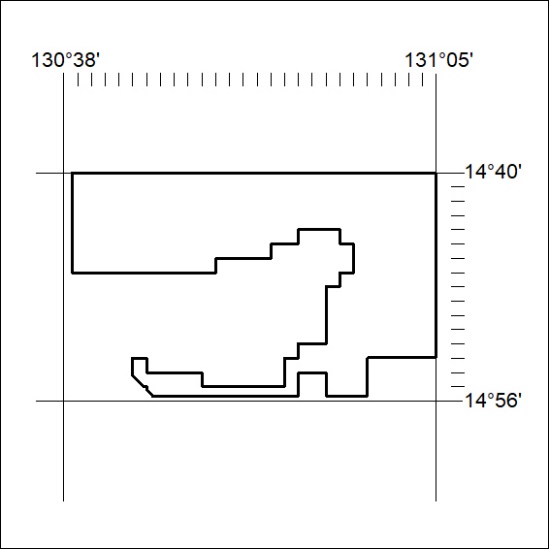 Mineral Titles Act 2010Mineral Titles Act 2010NOTICE OF LAND CEASING TO BE A MINERAL TITLE AREANOTICE OF LAND CEASING TO BE A MINERAL TITLE AREATitle Type and Number:Extractive Mineral Permit 25853Area ceased on:02 June 2022Area:9.00 HectareLocality:BYNOEName of Applicants(s)Holder(s):100% MOUSELLIS John Nick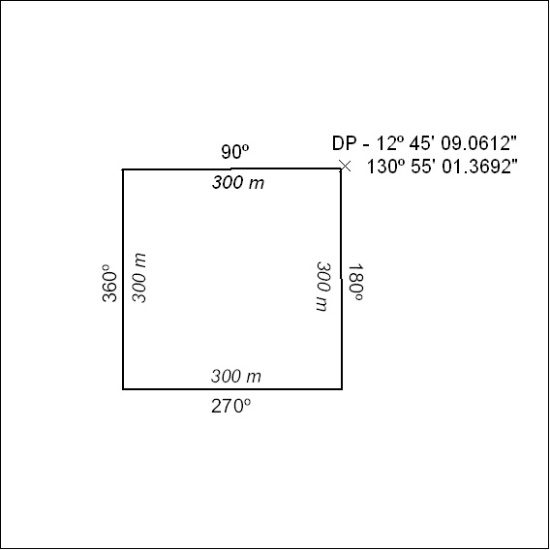 Mineral Titles Act 2010Mineral Titles Act 2010NOTICE OF LAND CEASING TO BE A MINERAL TITLE AREANOTICE OF LAND CEASING TO BE A MINERAL TITLE AREATitle Type and Number:Extractive Mineral Permit 25854Area ceased on:02 June 2022Area:2.00 HectareLocality:KOOLPINYAHName of Applicants(s)Holder(s):100% MOUSELLIS John Nick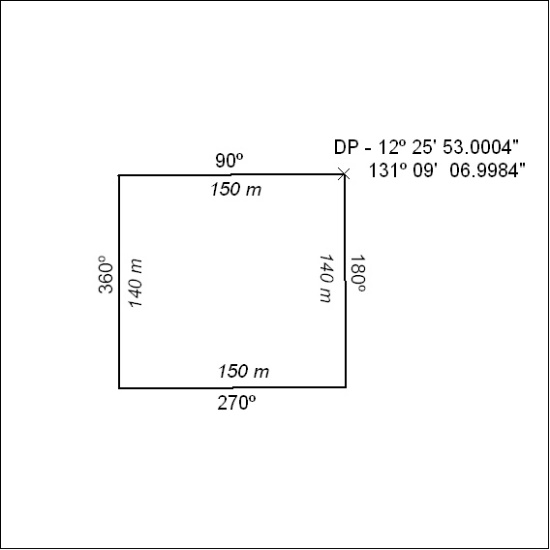 